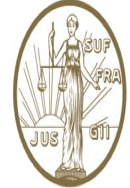 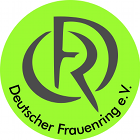 International Alliance of Women2018 BOARD MEETING October 23rd – 29th, 2018Dietrich-Bonhoeffer-House, Ziegelstr. 30, 10117 Berlin.REGISTRATION FORMPlease complete this form and return it before SEPTEMBER 1, 2018 to: IAW via email: assist.secgen@womenalliance.org and in copy to: Deutscher Frauenring (DFR) via email at mail@d-fr.de-1-I. PERSONAL DETAILS[Please attach your business card or write legibly in block capitals]      tITLE:                                   given name:                                    	family name:________           __________________________       _____________________[Please provide details as precisely endorsed in your travel document]ADDRESS: -House No., Street, Country of ResidenceTELEPHONE NO.:-with Country and Area Code:FAX:EMAIL:II. IAW MEMBERSHIPIAW POSITION:MEMBER ORGANIZATION:		POSITION:individual MEMBER ?		YES :                                      NO :                               …/2-2--2-registration feesTotal Amount Payable: Euros (€) 183.00This entitles: Attendance at Board Meeting, 2-day International Seminar, Workshops; Daily Refreshment Breaks; Welcome and Closing Dinners; Scheduled Social Events (the parliamentary reception et al); Booklet of ReportsPayment Options:1. Via Cash in EUR on arrival.2. Via Bank Transfer on or before 12 October 218 to:
Account name: Deutscher Frauenring e.V.		BANK: Sparkasse EmdenIBAN: DE95 2845 0000 0000 014605			BIC Code: BRLA DE21EMD CURRENCY: EURPls. endorse bank transfer document as follows: IAW BM 2018 BERLINEnsure that your full name-as written in you travel document- appears on your transfer form and that a copy is attached to your registration form.Receipt acknowledging payment will be issued and dispatched upon receipt of payment in full._________________________________________I will make payment on arrivalI have transferred to the Deutscher Frauenring e.V. account the total amount payable and have attached a copy of the bank transfer details.ARRIVAL DETAILSDATE: _________________             TIME: ______                                    FLIGHT NO.: __________Via Tegel International Airport (TXL) YES: _________ NO: _________Via Schoenefeld International Airport? (SXF) YES: _________ NO: ________TRAVEL ARRANGEMENTS Participants are responsible for making their own travel arrangement..../3-3- SOCIAL EVENTSSPECIAL MEDICAL/ALLERGY/ DIETARY RESTRICTIONSList ALL special requirements :__________________        ________________________           ________REGISTRANT’S NAME               REGISTRANT’S SIGNATURE                  DATE	ACTIVITIES COVERED BY REGISTRATION FEESTo facilitate arrangements, kindly indicate which of the following events you plan to attend:OPTIONAL SELF-FUNDING ACTIVITIES DFR will gladly assist with reservations and arrangements. Pls. indicate interest below.          Welcome Dinner        Guided Peace Walk by Paulo Freire Institute. Cost: EUR 10.00ppThis is planned in small groups -with Tour Guides in English, French & German. Spanish or Arabic Guides can be arranged, on request.         2-days International Seminar on WP          UNSCR 1325 and Culture of Peace        Guided Peace Walk by Paulo Freire Institute. Cost: EUR 10.00ppThis is planned in small groups -with Tour Guides in English, French & German. Spanish or Arabic Guides can be arranged, on request.       Reception in commemoration of "100 Years       of Women's Vote" at the Berlin House of       Parliament         Brecht Theatre-Berliner Ensemble or      alternatives. Cost: EUR13 - 25                                            Group excursion to the Memorial Building at         the former Ravensbrück Concentration         Camp to visit the exhibition on Rosa Manus, a        founding member of IAW       Contemporary Art Exhibition of Boros        Collection Art Bunker Cost: EUR 15.00 Reduced EUR 9.00        Farewell Dinner Other Request(s): __________________________________We Recommend Opera and/or tour of the Edward Said Academy 